Publicado en Madrid el 28/11/2017 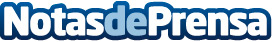 Huawei y El País lanzan los premios #StartMeApp de la mano de Vipnet360 Vipnet360, junto con su cliente Huawei España y el grupo PRISA, han lanzado la primera edición de los premios #StartMeApp. Esta inciativa está destinada a premiar el esfuerzo de las startups españolas de desarrollo de aplicaciones y así potenciar la innovación en un mercado cada vez más competitivo, donde cada vez es más difícil darse a conocerDatos de contacto:Álvaro Ramírez-Cárdenas+34 917 994 549  Nota de prensa publicada en: https://www.notasdeprensa.es/huawei-y-el-pais-lanzan-los-premios-startmeapp_1 Categorias: Nacional Telecomunicaciones Marketing Emprendedores E-Commerce Dispositivos móviles Premios http://www.notasdeprensa.es